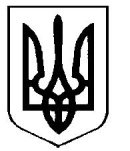 УкраїнаВерховинська селищна рада Верховинського району Івано-Франківської областівосьмого скликання двадцять сьома   сесія РІШЕННЯвід 11.07.2023 року          			                                                  с-ще Верховина№375-27/2023Про звернення селищної ради до Верховної Ради України,Кабінету Міністрів України щодонеобґрунтованого підвищення цін на електроенергію для населенняВідповідно до статті 25 Закону України  «Про місцеве самоврядування в Україні», беручи до уваги рекомендацій постійно діючих комісій селищної ради, селищна рада                                                                ВИРІШИЛА:1. Схвалити звернення селищної ради до Верховної Ради України, Кабінету Міністрів України щодо необґрунтованого підвищення цін на електроенергію для населення (додається). 	2. Звернення надіслати Верховній Раді України та  Кабінету Міністрів України. 3. Контроль   за виконанням   рішення   покласти   на   заступника   селищного  головиЯрослава Кікінчука. Селищний голова                                                        Василь МИЦКАНЮКСекретар ради                                                              Петро АНТІПОВ Верховна Рада України Кабінет Міністрів УкраїниЗВЕРНЕННЯВ Україні до 1 червня 2023 року для населення зберігався довоєнний рівень тарифів на електроенергію. Громадяни, які споживали менше, ніж 250кВт-год на місяць, сплачували 1,44 грн за кВт-год, а ті споживачі, які використовували енергії більше, сплачували 1,68 грн за кВт-год.30 травня 2023 року Кабінет Міністрів підвищив тариф на електроенергію для населення з 1 червня поточного року до 2,64 грн за кВт-год. Основною причиною для таких змін, на думку Уряду, стала повномасштабна війна, що триває вже майже півтора року.Ми, депутати Верховинської селищної ради, вважаємо рішення вищого органу виконавчої влади України майже вдвічі збільшити тарифи на електроенергію в розпал війни необґрунтованим, а пояснення щодо необхідності ремонту й відновлення зруйнованим ворогом  енергетичних об’єктів коштом людей – непереконливим.Загальновідомо, що міжнародні партнери надають Україні необхідне обладнання та фінансування для відновлення енергосистеми, зокрема, Європейський банк реконструкції та розвитку виділив 800 мільйонів євро.На нашу думку, справжньою причиною підвищення ціна на електроенергію для населення під час війни є прийняття у лютому 2023 року Закону України «Про акціонерне товариство «Національна атомна енергогенеруюча компанія «Енергоатом», в якому йдеться про корпоратизацію «Енергоатому», тобто перетворити його з державного унітарного підприємства на акціонерне товариство, інакше кажучи, усунення держави від безпосереднього управління. В акціонерних компаніях  держава як власник не має безпосереднього та оперативного впливу на прийняття рішення, що негативно позначається на діяльності підприємства в критичні моменти, особливо під час війни.Атомна енергетика має стратегічне значення для України саме в сьогоднішніх важких умовах, від неї залежить виживання країни. Недаремно однією з найважливіших цілей ворога  на початку повномасштабного вторгнення було захоплення атомних станцій, щоб позбавити Україну електроенергії та змусити капітулювати.З уваги на вищенаведене та з метою формування справедливих, економічно обґрунтованих тарифів на електроенергію для населення, звертаємося до Верховної Ради України та Кабінету Міністрів України щодо:перегляду рішення Уряду про підвищення тарифу на електроенергію для населення;повернення «Енергоатому» під повний державний контроль;  - проведення    фінансового    аудиту    ефективності    використання    обладнання    та  фінансування, що надається партнерам для відновлення енергосистеми України;  - ініціювати встановлення загальнодержавного мораторію на підвищення цін на електричну енергію для побутових споживачів та цін/тарифів на інші види житлово-комунальних послуг на термін на термін дії воєнного стану в Україні та шести місяців після його припинення;- повернути пільговий тариф для закладів освіти, медицини та інших бюджетних установ на опалення у нічний період;- повернути пільговий тариф для оплати за вуличне освітлення у нічний період.Маємо надію на виважене державницьке рішення в інтересах кожного українця.Прийнято на 27 сесії Верховинської     селищної ради восьмого скликання    11.07.2023 року